ZABYTEK NA WYCIĄGNIĘCIE RĘKI#technikapodrękąWPROWADZENIE W TEMATYKĘ:  Wszystko co nas otacza zmienia się wraz z upływem lat. Przedmioty też zmieniają swój wygląd, kształt, funkcjonalność. Rzeczy, których używamy, wciąż staramy się ulepszać, aby odpowiadały naszym zmieniającym się potrzebom, a znaczna część tych przedmiotów to urządzenia techniczne, często o wieloletniej i interesującej historiitekst wstępny  - propozycja  Czesława Frejlich, Wstęp do katalogu wystawy „Rzeczy pospolite : rzeczy pospolite, polskie wyroby 1899-1999” , 2001Dlaczego zwykłe rzeczy?Termin "pospolity" ma raczej złe konotacje. Kojarzy się z czymś powszechnym, co jest wszędzie, łatwo dostępne, a rzeczy lub zjawiska, które opisuje, są zwykle postrzegane jako niedoskonałe, a może nawet niskiej jakości. Jesteśmy przyzwyczajeni do przypisywania większej wartości temu, co niezwykłe, jednostkowe, wyjątkowe, niepospolite. Tymczasem w słowie "rzeczpospolita" odkrywamy całe bogactwo pozytywnych treści "pospolitości" - to wszystko, co naród uważa za wspólną wartość. Te niekiedy ukryte wartości różnych polskich produktów ostatniego stulecia chcemy odsłaniać w "rzeczach pospolitych".Przedmioty użytkowe, codziennego użytku długo walczyły o swoją przynależność do kultury. Najłatwiej było docenić kunsztownie wykończone precjoza, zatem rzemiosło artystyczne najwcześniej zyskało dobrą pozycję obok wielkiej sztuki. Niektóre awangardowe nurty sztuki również wykorzystywały przedmioty codziennego użytku, które nobilitowało właśnie wyjęcie ich ze zwyczajnego otoczenia i umieszczenie w nowym kontekście. W ten sposób straciły one swoją pierwotną tożsamość. Naszym celem jest jednak pokazanie wybranej grupy przedmiotów użytkowych w ich kulturowym kontekście, bez nadawania im dodatkowych znaczeń. Chcemy ukazać ich różnorakie wartości. Niektóre z nich, jak ceramika czy tkaniny, w większym stopniu czerpią z doświadczeń sztuki, w innych, jak sprzęty domowe czy środki transportu, dominują cechy techniczne, ale łączy je wspólny element - użyteczność. Znaczenie tych przedmiotów wykracza jednak daleko poza zwykłą funkcjonalność. Kształtują one zachowania i preferencje użytkowników, stają się ważną częścią naszego życia.Przedmioty są odpowiedzią na ludzkie potrzeby, zarówno natury użytkowej, jak i estetycznej. W każdej epoce powstają nowe ich wersje, choć tak sposób wytwarzania, tworzywo, jak i w efekcie forma mogą ulegać zmianie. Pojawiają się również zupełnie nowe produkty, dawniej nieistniejące, a bez których po pewnym czasie trudno się obejść. Inne natomiast ulegają zapomnieniu. Przedmioty te są świadkami czasów, w których powstały, a więc zapisem historycznym. W nich, jak w lustrze, widać lata kryzysu ale również czasy prosperity. Informują nie tylko o społecznych możliwościach intelektualnych i wytwórczych, ale i o przyjętych wartościach.Aby umożliwić spojrzenie na polskie wyroby z lat I899-I999, a jednocześnie ograniczyć zbiór do niezbędnej liczby, przyjęliśmy kilka kryteriów ułatwiających selekcję. Pierwszym i podstawowym kryterium jest ich natywność, czyli wybór wzorów wytwarzanych w Polsce i wskazujących na polskie pochodzenie. W przypadku rzeczy "pospolitych" interpretacja pojęcia "rodzimy" nastręcza wiele trudności.W naszej historii projektanci poszukiwali "polskości" rozumianej na różne sposoby. Niekiedy intencje projektanta szły w kierunku sztuki ludowej, innym razem projektant starał się nadać własną interpretację trendom panującym w danej epoce. Nierzadko odrębność nie była poszukiwanym celem, a raczej próbą przybliżenia światowych prądów i mód - w tych przypadkach wartość tkwi w skutecznej realizacji tego założenia. Znajdziemy tu również obiekty o cechach wzorniczych czy rozwiązaniach technicznych wykraczających poza ogólnie obowiązujące normy. Równie ważne wydawało się pokazanie produktów, które najlepiej zaspokajałyby potrzeby w polskich warunkach ekonomicznych, często bardzo trudnych.tekst wstępny  - propozycja Zdaniem historyków techniki, technika narodziła się wraz z ludzkością, nasi przodkowie weszli na drogę prowadzącą ich w procesie ewolucji do stania się ludźmi, w momencie kiedy celowo zaczęli wytwarzać i stosować pierwsze narzędzia. Przez tysiące lat człowiek stopniowo doskonalił i wytwarzał różne nowe narzędzia, które pozwalały mu skutecznie polować, walczyć z innymi plemionami i uprawiać rolnictwo. Prowadziło to do ewolucyjnej zmiany warunków życia. Stosunkowo powolny postęp w dziedzinie rozwoju techniki uległ gwałtownemu przyspieszeniu w dobie rewolucji naukowo-technicznej w XVIII-XIX wieku. Wynalezienie maszyn parowych i elektryczności spowodowało wielki przełom w rozwoju ludzkości. Szybko pojawiły się nowe wynalazki, które rewolucjonizowały naszą cywilizację - wynalezienie telegrafu, telefonu, radia, oświetlenia elektrycznego, silników elektrycznych, silników spalinowych, parowozów, samochodów, statków z napędem parowym, samolotów odmieniło życie społeczeństwa. Pojawiły się nowe urządzenia, które zrewolucjonizowały gospodarstwa domowe i pracę: maszyny do szycia, maszyny do pisania, mechaniczne kasy rejestrujące i arytmometry, gramofony, pralki, lodówki, odkurzacze, aparaty fotograficzne i wiele innych nieznanych wcześniej urządzeń. Szybki postęp techniczny i zmieniająca się moda powodowały powstawanie nowych typów i wzorów tych urządzeń - a dotychczas używane trafiały do piwnic, na strychy lub ulegały zniszczeniu. Dzięki pasji kolekcjonerskiej naszych przodków nie wszystkie te przedmioty uległy zniszczeniu - wiele zostało ocalonych i są dzisiaj dumą wielu kolekcji prywatnych i muzealnych. Gromadzone przez dziesiątki lat, a nawet przez kolejne pokolenia zbiory zabytków techniki są świadectwem przemian zachodzących w kulturze, w gustach i zwyczajach ich twórców, a także postępu technicznego. Kolekcje zabytków techniki, tak jak dzieła sztuki czy rzemiosła artystycznego, powstają z podziwu kolekcjonera dla przedmiotu codziennego użytku będącego nie tylko dziełem uzdolnionych techników, ale także i artystów którzy godzili piękną formę z walorami użytkowymi. Twórca urządzenia technicznego starał się nadać mu także cechy estetyczne. Zabytkowe maszyny do szycia i do pisania, aparaty fotograficzne i inne urządzenia, zdobione były kalkomanią, złoconymi wzorami na czarnych korpusach, stylizowanym liternictwem. Zafascynowani pięknym wyglądem zabytkowych przedmiotów często mówimy, „że przedmioty te mają swoją duszę „Już ludzie pierwotni wierzyli, że każdy przedmiot /narzędzie, broń/ posiadają swojego ducha. Według starożytnych Rzymian w posiadanych przez nich przedmiotach codziennego użytku były duchy opiekuńcze /lary i penaty/ sprawiające, że dom ich właściciela był wyposażony w przychylne mieszkańcom przedmioty. Celtowie wierzyli, że dusze tych, którzy odeszli zostają uwięzione w jakiejś niższej istocie /zwierzęciu, roślinie, przedmiocie nieożywionym/ do czasu gdy znajdziemy się w posiadaniu przedmiotu będącego ich uwięzieniem. Duszą przedmiotu jest ukryta w nim aura. Duszę w przedmiot może tchnąć jego twórca i zdobiący go artysta /np. zegarmistrz i jubiler/ nadając mu cechy indywidualne. Duszą przedmiotu jest ślad ręki wytwórcy, narzędzie, materiał, forma. Współczesne masowa produkcja z zastosowaniem tworzyw sztucznych pozbawiła produkowane przedmioty duszy. Przyczyniła się też do tego unifikacja i normalizacja produkowanych wyrobów. Kilka zabytkowych przedmiotów jak np. stary zegar, maszyna do pisania, gramofon, samowar czy lampa naftowa jest w stanie nadać naszym mieszkaniom indywidualny charakter i sprawić, że czujemy się w nich przyjemnie. Pierwotne wierzenia w to, że przedmioty mają swoją duszę przetrwały do dzisiaj np.w nazwie  metalowego wkładu grzejnego do zabytkowego żelazka, który nazwany został „duszą”. Słuchając zabytkowego gramofonu z nagranym na starej płycie głosem Enrico Caruso, Jana Kiepury, Hanki Ordonówny czy Mieczysława Fogga gotowi jesteśmy przez chwilę uwierzyć, że to przemawia do nas z zaświatów ich dusza. Kolekcjonerstwo zabytków techniki / zarówno prywatne jak i muzealne/ ma doniosłe znaczenie dla kultury, ponieważ przedmioty codziennego użytku giną niezauważone ustępując miejsca nowocześniejszym, doskonalszym urządzeniom. Ich wrogiem jest zarówno czas jak i postęp techniczny. Gromadzenie ich w kolekcjach muzealnych i prywatnych ocalić może od zniszczenia i zapomnienia przedmioty będące dowodem talentu także polskich konstruktorów i wynalazców, dowodem poziomu polskiego przemysłu, kontaktów handlowych i wymiany myśli technicznej.Leszek Sadowski, katalog wystawy “Zabytki Techniki codziennego użytku w Muzeum Zamojskim w Zamościu. październik 2010 - marzec 2011”, Muzeum Zamojskie w Zamościu Lubelski Klub Kolekcjonerów przy Wojewódzkim Ośrodku Kultury w LubliniePYTANIA PROBLEMOWE Jakie przedmioty, o których można powiedzieć, że są urządzeniami technicznymi  masz w swoim domu? Czy i jak bardzo przedmioty/urządzenia techniczne, które masz w swoim domu się zmieniły na przestrzeni lat?Jak wyglądał konkretny przedmiot/urządzenie techniczne w czasach, gdy korzystali z niego Twoi dziadkowie? A jak wygląda teraz? Jaka zaszła zmiana?Czy wszystkie przedmioty/urządzenia techniczne, których używasz Ty znali Twoi rodzice czy dziadkowie ? Które z przedmiotów codziennego użytku z  czasów Twoich dziadków/pradziadków nie są znane/używane w Twoich czasach ? Dlaczego ?Czy wiesz jak komunikowali się między sobą na odległość Twoi dziadkowie? A jak robili to Twoi rodzice? Jak zmieniła się forma i urządzenia do komunikacji w stosunku do tego jak Ty się dzisiaj komunikujesz na odległość? Jakie zmiany wprowadził w życie codzienne internet i smartfon? ŚWIADECTWA MATERIALNE:CO ZACHOWAŁO SIĘ:  (W JAKIM STANIE SĄ DZISIAJ) ŚWIADECTWA PAMIĘCI: Relacje i wspomnienia (wywiad rodzinny + środowiskowy, nagrania relacji, filmy)Inne źródła informacji :literatura;filmy dokumentalne;strony internetowe;ryciny, obrazy, zdjęcia;artykuły prasowe;druki ulotne, reklamy;relacje osób związanych z zabytkiem / przedmiotem;rodzice, nauczyciele historii, pracownicy muzeów i  bibliotek,Potrzeby nauczyciela:bibliografia do tematu Ewa Solarz, Design - domowy elementarz sprzętów i gratów niecodziennych, 2010Czesława Frejlich, Katalog wystawy „Rzeczy pospolite. Polskie wyroby 1899-1999, “ BOSZ, 2001Chcemy być nowocześni, Muzeum Narodowe w Warszawie, 2011Małgorzata Czyńska, Dom Polski. Meblościanka z pikasami, 2017Sadowski Leszek, Zabytki techniki codziennego użytku : katalog wystawy , Muzeum Zamojskich, 2010 http://bc.pollub.pl/dlibra/publication/567/edition/526/content?ref=desc linki i odnośniki do stron Adresy i linki placówek muzealnych     https://www.mnw.art.pl/o-muzeum/galer/galeria-wzornictwa/https://www.iwp.com.pl/projekty_wystawyhttps://flid.pl/project/projekt-arting/dziedzictwo-wzornictwo-wystawa-i-konferencja-o-historii-wzornictwaWhy ordinary things?The term "common" has rather a bad connotation. It is associated with something which is everywhere, easily obtainable, and the things or phenomena it describes are usually seen as imperfect or perhaps even low-quality. We are accustomed to placing more value on the unusual, the individual, the exceptional, the uncommon. In the word "commonwealth," however, we discover the whole wealth of positive denotations in "commonness" — it is everything a nation holds as a common value. These sometimes hidden values of various Polish products of the last century are what we want to reveal in the "common wealth."Practical, everyday items have striven long and hard for their place in culture. Exquisitely finished treasures are the easiest to appreciate, so artistic crafts were the first to take their place beside the great works of art. Some avant-garde art trends also employed objects of daily use, elevating them by taking them out of their ordinary surroundings and placing them in a new context. In this way they lost their original identity. 0ur purpose, however, is to show a selected group of practical items within their cultural context without adding extra meanings. We want to display their many different values. Some of them, such as ceramics or textiles, draw from the experiments of art to a greater degree, and in others, such as home appliances or means of transport, technical features predominate, but they share a common element — utility. The significance of the objects, however, goes far beyond functionality in the plain series of the word. They shape the behavior and preferences of the users, and become an important part of our lives.The objects are responses to human needs, both practical and aesthetic. The methods of manufacture, the materials, and in effect the form may change, but in every age new versions of them emerge. Completely new products also appear, things which did not exist and which after a while become hard to do without. Others are forgotten. The objects are witnesses of the times in which they were made, and thus a kind of historical record. In then", as in a mirror, vve can see years of crisis or times of prosperity. They give information not only about the intellectual and creative capabilities of society, but also about the accepted values. For these reasons the presented objects are arranged in chronological order.To provide a look at Polish products from I899 — I999 while limiting the collection to the essential number, we adopted several criteria to aid in the selection. The first arid fundamental criterion is their nativertess, that is, the choice of designs manufactured in Poland and indicating Polish origins. In the case of "common" things, interpretation of the term "native" presents many difficulties.In our history, designers have sought after "Polishness" understood in different ways. Sometimes the designer's intentions have gone in the direction of folk art, and other times the designer has tried to give a personal interpretation of trends prevailing in a given age. Often distinctiveness has not been the sought-after goal, with the attempt rather to approximate vvorld-beating currents and fashions — in those cases the value lies in the effective realization of that premise. We also find objects with design features or technical solutions surpassing the generally binding norms. It seemed equally important to show products which best satisfied needs in Poland's economic circumstances, which were often very difficult.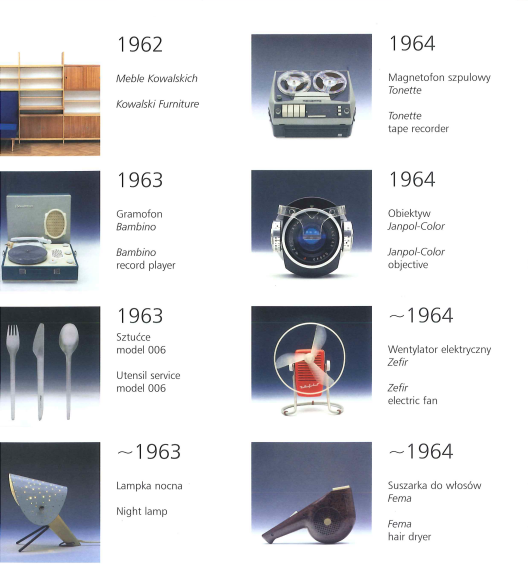 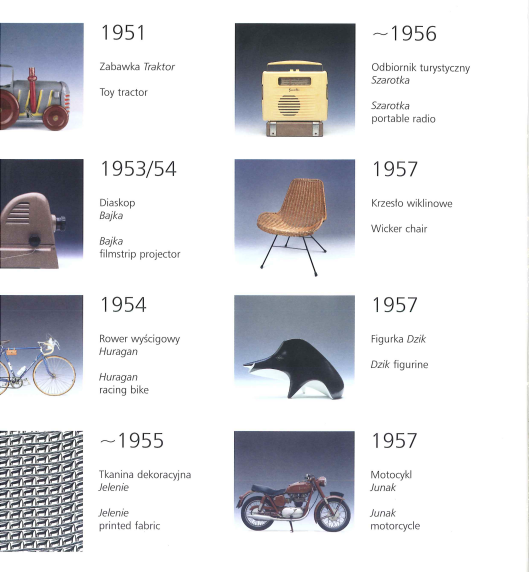 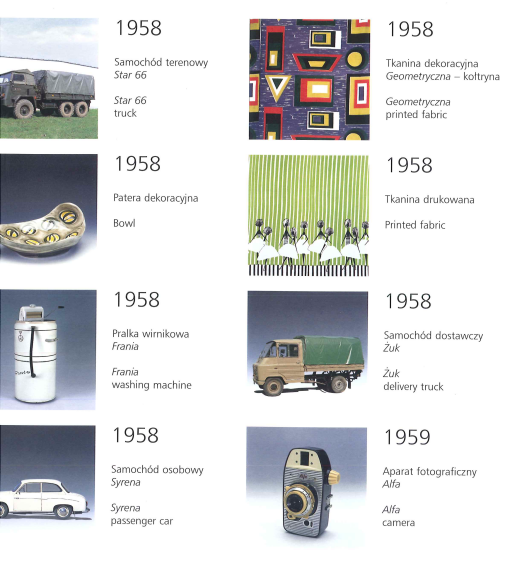 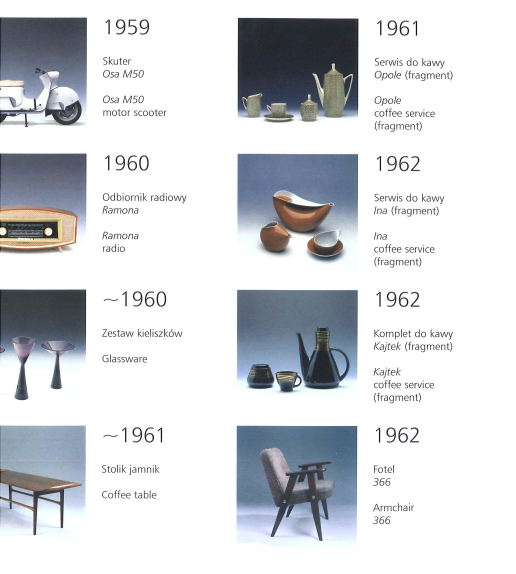 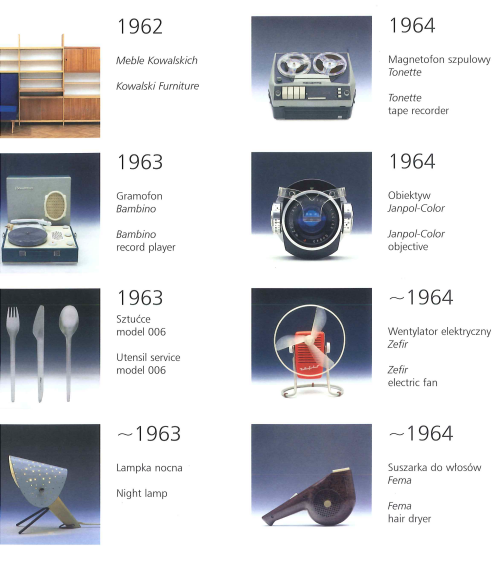 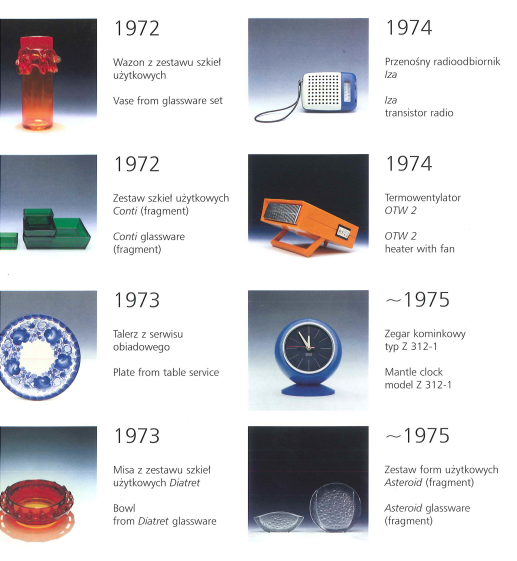 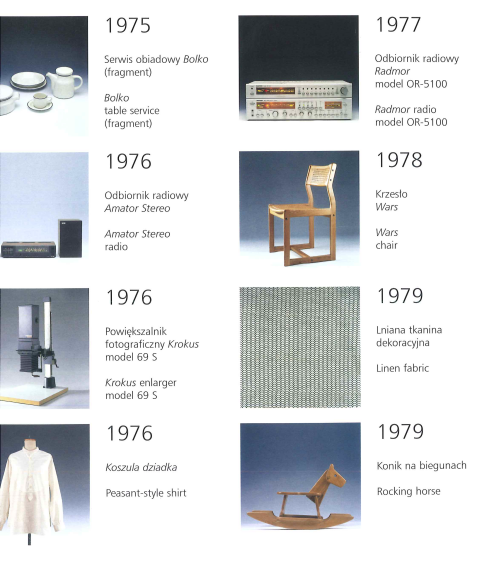 